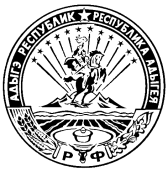 МИНИСТЕРСТВО ФИНАНСОВ РЕСПУБЛИКИ АДЫГЕЯП Р И К А Зот 25 октября 2016 года                                                                                                                  № 185-Аг. МайкопО внесении изменения в приказ Министерства финансов Республики Адыгея от 27 января 2014 года № 21-А «Об утверждении аналитических кодовдля учета операций с целевыми субсидиями, предоставляемыми из республиканского бюджета Республики Адыгея бюджетным и автономным учреждениям Республики Адыгея»П р и к а з ы в а ю:Внести в приложение к приказу  Министерства финансов Республики Адыгея от 27 января 2014 года № 21-А «Об утверждении аналитических кодов для учета операций с целевыми субсидиями, предоставляемыми из республиканского бюджета Республики Адыгея бюджетным и автономным учреждениям Республики Адыгея» изменение, дополнив после строки строкойМинистр										Д.З. Долев«Обеспечение отдыха и оздоровления детей в оздоровительных лагерях с дневным пребыванием детей на базе государственных образовательных учреждений521052»«Организация и проведение научно-практических конференций, направленных на создание условий для функционального развития языков народов Республики Адыгея 521061».